 24 мая  прошла  7-я очередная сессия  Каратузского районного Совета депутатов пятого созыва.Согласно повестке дня  были рассмотрены вопросы:- О проекте решения районного Совета депутатов «Об отчете,  об исполнении районного бюджета за 2015 год»,-О проекте решения районного Совета депутатов «Об  исполнении районного бюджета за 1 квартал 2016 года»,- О внесении изменений и дополнений в решение Каратузского районного Совета депутатов от 15.12.2015 года №04-26 «О районном бюджете на 2016 год и плановый период 2017-2018 годов»,- О проекте решения районного Совета депутатов «О назначении публичных слушаний по проекту решения «О внесении изменений и дополнений в Устав Муниципального образования «Каратузский район». Публичные слушания назначены на 14.06.2016 года, в 15-00 часов, в актовом зале администрации  Каратузского района, с.Каратузское, ул. Советская 21.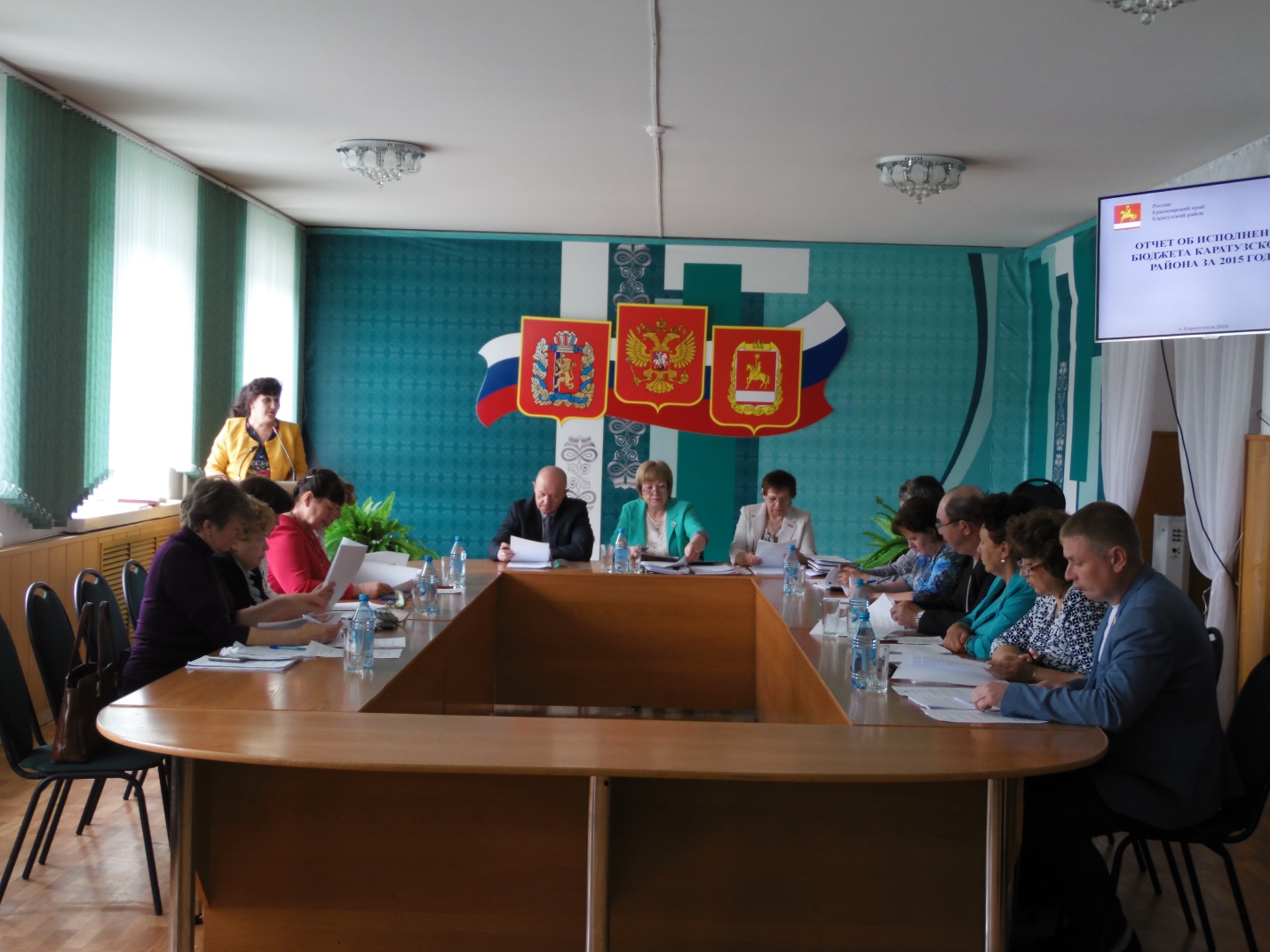 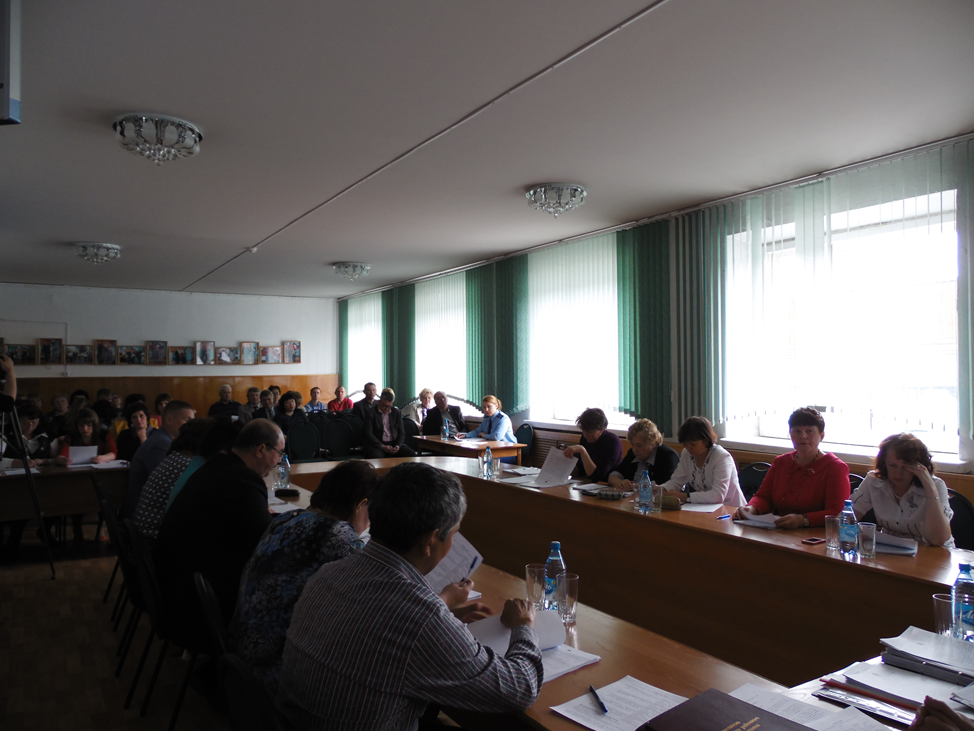 Председатель районного Совета приняла  участие в  совещании с главами сельских поселений в МО «Каратузский район».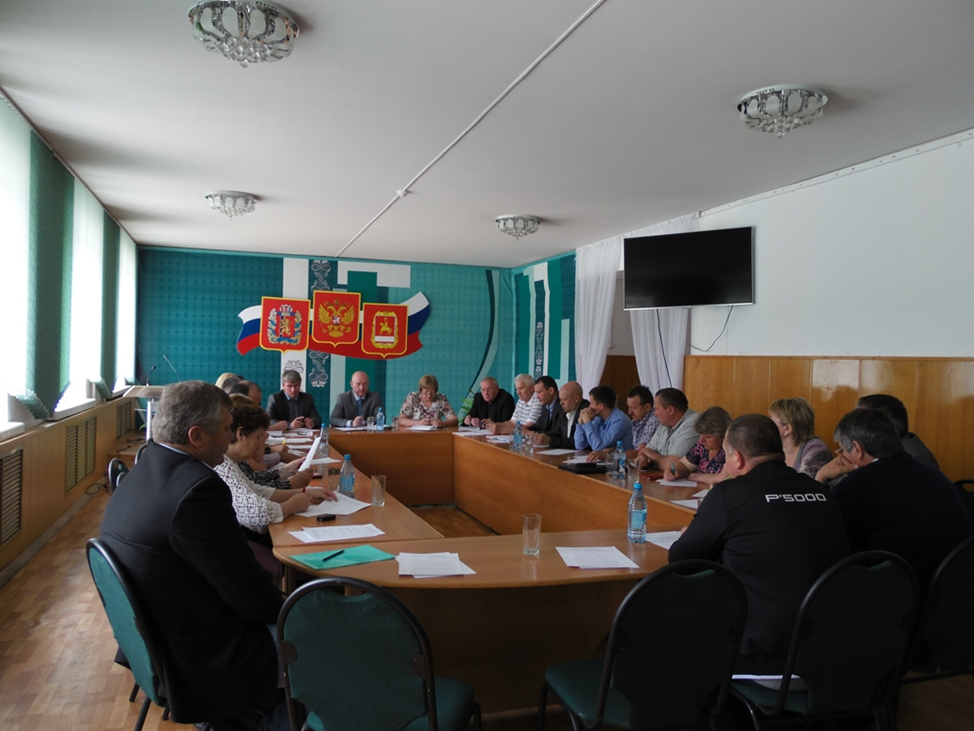 